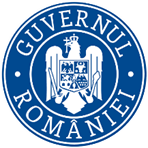 MINISTERUL FINANȚELOR	Nr. 391082/28.05.2024MINISTERUL FINANȚELORANUNȚĂ DECLANȘAREA PROCEDURII DE TRANSFER ÎN INTERESUL SERVICIULUI PENTRU UN POST AFERENT UNEI FUNCŢII CONTRACTUALEANUNŢ din data de 28 mai 2024privind declanșarea procedurii de transfer în interesul serviciului,pentru ocuparea unui post de șofer I din cadrul Ministerului FinanțelorMinisterul Finanțelor, în temeiul prevederilor art. 551 alin. (3) și ale art. 506 alin. (1) lit. a), alin. (2), (3), (5), (6), (8¹) și (9) din Ordonanța de urgență a Guvernului nr. 57/2019 privind Codul administrativ, cu modificările și completările ulterioare, anunță declanșarea procedurii de transfer în interesul serviciului, pentru ocuparea unui post de șofer I la Compartimentul parc auto, Serviciul logistic, Direcția generală de servicii interne și achiziții publice, în conformitate cu procedura de sistem PS-33 „Modificarea prin transfer a raporturilor de serviciu/muncă ale angajaților, la nivelul aparatului propriu al Ministerului Finanțelor”.DOCUMENTE NECESARE ȘI DATĂ LIMITĂPersoanele interesate sunt invitate să depună la sediul Ministerului Finanțelor, prin registratură, în termen de 8 zile lucrătoare de la data afişării anunţului, următoarele documente:solicitarea accesului la procesul de selecție pentru transferul în interesul serviciului, conform modelului atașat;curriculum vitae, modelul comun europeancopia actului de identitate;copii ale diplomelor de studii, certificatelor şi altor documente necesare în vederea verificării îndeplinirii condițiilor din fişa postului;copia carnetului de muncă şi a adeverinţei eliberate de angajator, după caz, pentru perioada lucrată, care să ateste vechimea precum și funcția în care este angajat; adeverința medicală, care să ateste starea de sănătate corespunzătoare postului solicitat; acordul privind prelucrarea datelor cu caracter personal, conform modelului atașat.Copiile de pe actele de mai sus, se prezintă în copii legalizate sau însoţite de documentele originale, care se certifică pentru conformitatea cu originalul de către secretarul comisiei.Procedura de selecție în cazul transferului în interesul serviciului cuprinde următoarele etape succesive:selecția persoanelor care îndeplinesc condițiile în vederea ocupării posturilor vacante prin transfer;proba practică. Proba practică va putea fi susținută doar de solicitanții declarați admiși la etapa selecției.TERMENUL LIMITĂ DE DEPUNERE A DOCUMENTELOR MENȚIONATE: 06 iunie 2024, ora 1700Ulterior verificării dosarului/dosarelor de înscriere la procedura de transfer şi afişării rezultatului selecției, va fi organizată proba practică în data de 26 iunie 2024, ora 1100, la sediul Ministerului Finanțelor. CONDIȚII pentru ocuparea, prin transfer în interesul serviciului, a postului de șofer I la Compartimentul parc auto, Serviciul logistic, Direcția generală de servicii interne și achiziții publice:studii generale sau studii liceale, respectiv studii medii liceale, atestate cu diploma de absolvire;Abilităţi, calităţi şi aptitudini necesare:abilități sociale și de comunicareresponsabilitateorientare spre acțiune și prioritizarea sarcinilorconștiinciozitate, meticulozitate, rigurozitate în efectuarea sarcinilor cu specific repetitiv.Cerinţe specifice: permis de conducere categoria B dobândit de cel puțin trei anifără cazier judiciardisponibilitate pentru program prelungit conform prevederilor Codului Muncii.Informații suplimentare se pot obține la secretarul comisiei, domnul Gheorghe ROMAN, expert clasa I grad profesional superior, telefon 021/2262181.Subsemnatul/a .........................., având funcția de .............................. în cadrul ......................................., solicit accesul la procesul de selecție pentru transferul în interesul serviciului la Ministerul Finanțelor, Direcția (generală)/Serviciul ....................... în funcția de ....................................		Anexez următoarele documente:curriculum vitae, modelul comun european;copia actului de identitate;copii ale diplomelor de studii, certificatelor și a altor documente necesare în vederea verificării îndeplinirii condițiilor din fișa postului;copia carnetului de muncă și a adeverinței eliberate de angajator, după caz, pentru perioada lucrată, care să ateste vechimea în specialitatea studiilor solicitate pentru ocuparea funcției, precum și funcția contractuală în care este angajat;adeverința medicală, care să ateste starea de sănătate corespunzătoare postului solicitat.             Semnătura,							                                                         Data        ..........................                                                                                                                                                                                       ................................ Acord privind prelucrarea datelor cu caracter personal		Subsemnatul/a ..........................................................., domiciliat/ă în ................................................................................, cu adresa de e-mail .................................................., sunt de acord ca datele mele cu caracter personal să fie prelucrate de Ministerul Finanțelor, în scopul derulării procedurii de transfer în interesul serviciului, pentru organizarea căreia a fost publicat anunțul din data de ..........................și pentru care am calitatea de aplicant, cu respectarea prevederilor Regulamentului (UE) 2016/679 privind protecția persoanelor fizice în ceea ce privește prelucrarea datelor cu caracter personal și privind libera circulație a acestor date.